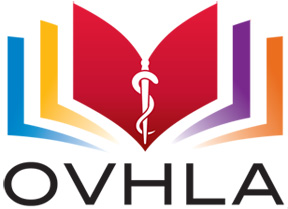 Ottawa Valley Health Libraries AssociationMembership Application 

Please select one option: Individual membership ($20) Student membership ($5)Please print:Name:	 		Address:		Phone number:	Email: 			Institution name:	

Please send application forms and payment to:By cheque:Sarah Visintini – OVHLA TreasurerBibliothèque Berkman | Berkman LibraryInstitut de cardiologie de l'Université d'Ottawa | University of Ottawa Heart Institute2205-40 Ruskin StreetOttawa, ON K1Y 4W7 svisinti@uottawa.caPlease make cheques payable to: OVHLA (Ottawa Valley Health Libraries Association)By e-transfer through online banking:Please email your application form and transfer funds to: svisinti@uottawa.ca  